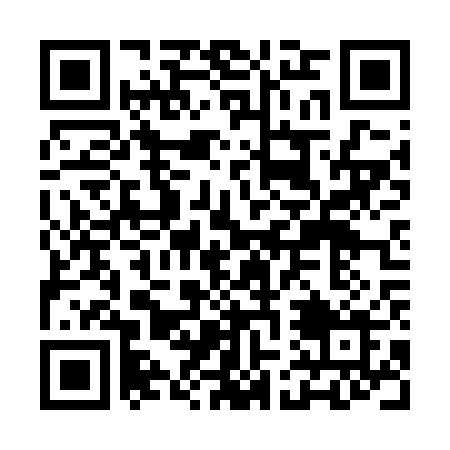 Prayer times for South Meadow Village, Massachusetts, USAMon 1 Jul 2024 - Wed 31 Jul 2024High Latitude Method: Angle Based RulePrayer Calculation Method: Islamic Society of North AmericaAsar Calculation Method: ShafiPrayer times provided by https://www.salahtimes.comDateDayFajrSunriseDhuhrAsrMaghribIsha1Mon3:295:1212:474:498:2210:052Tue3:305:1212:474:508:2210:043Wed3:315:1312:474:508:2210:044Thu3:325:1412:484:508:2110:035Fri3:325:1412:484:508:2110:036Sat3:335:1512:484:508:2110:027Sun3:345:1612:484:508:2010:018Mon3:355:1612:484:508:2010:019Tue3:365:1712:484:508:2010:0010Wed3:375:1812:494:508:199:5911Thu3:395:1812:494:508:199:5812Fri3:405:1912:494:508:189:5713Sat3:415:2012:494:508:179:5614Sun3:425:2112:494:508:179:5515Mon3:435:2212:494:508:169:5416Tue3:445:2212:494:508:169:5317Wed3:465:2312:494:498:159:5218Thu3:475:2412:494:498:149:5119Fri3:485:2512:494:498:139:5020Sat3:495:2612:494:498:139:4921Sun3:515:2712:494:498:129:4822Mon3:525:2812:504:498:119:4623Tue3:535:2912:504:488:109:4524Wed3:555:3012:504:488:099:4425Thu3:565:3012:504:488:089:4226Fri3:585:3112:504:488:079:4127Sat3:595:3212:504:478:069:3928Sun4:005:3312:504:478:059:3829Mon4:025:3412:494:478:049:3630Tue4:035:3512:494:468:039:3531Wed4:055:3612:494:468:029:33